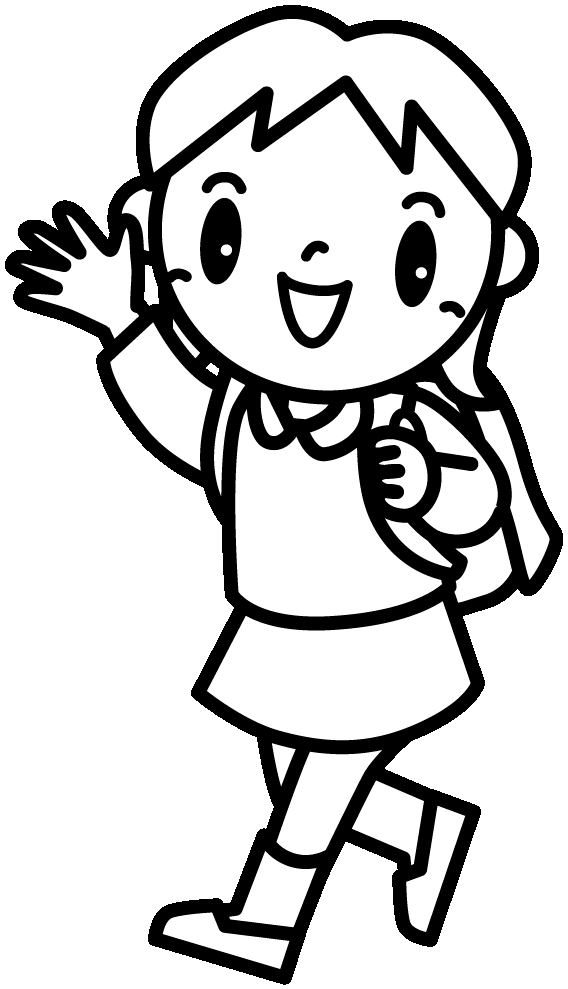 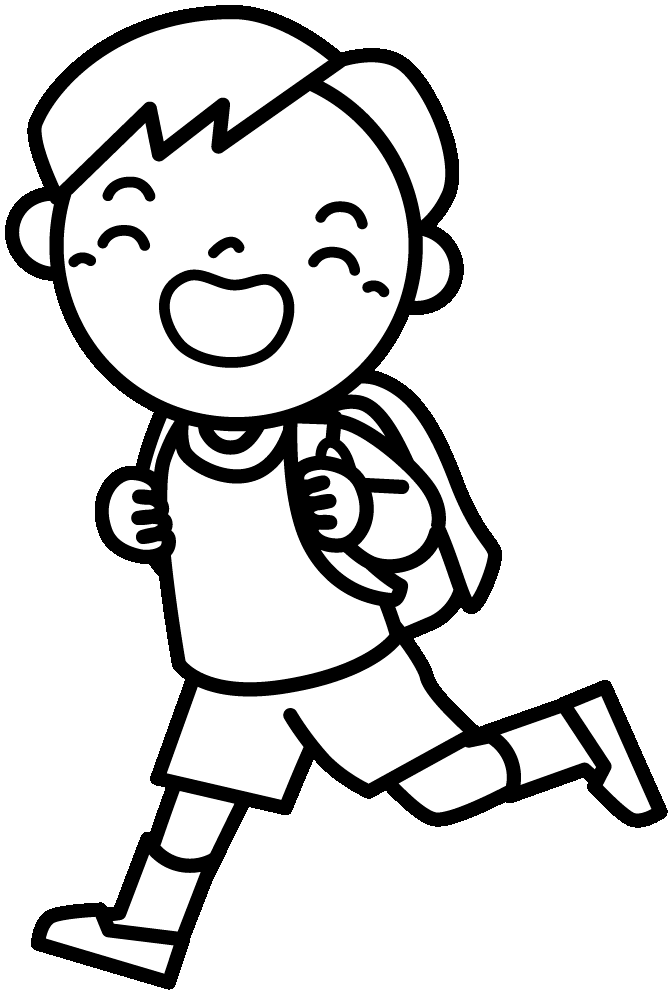 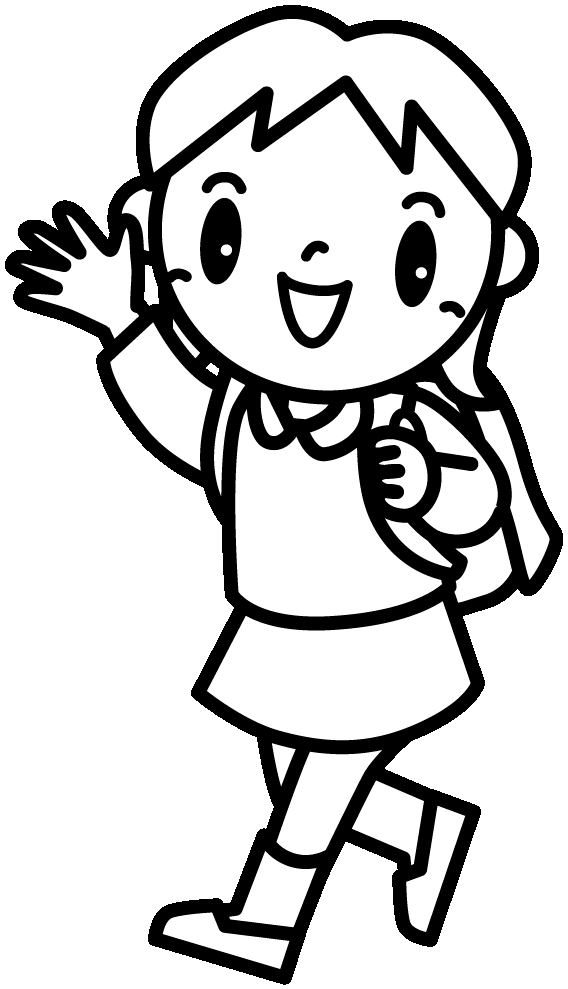 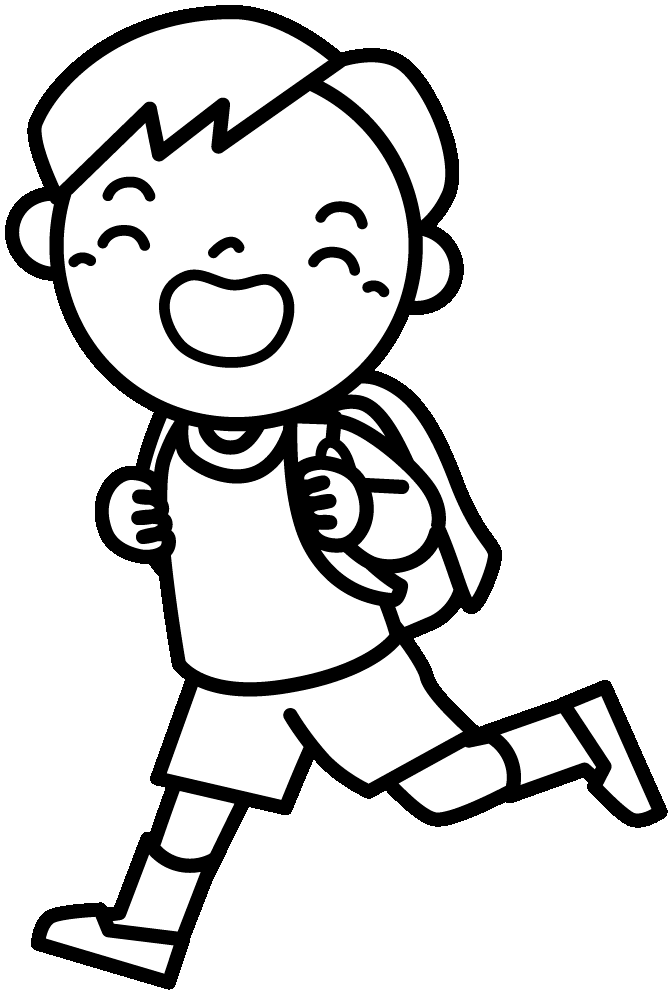 ご不明な点がある場合には、下記担当課へご連絡ください。【東大和市教育委員会 教育指導課 特別支援教育係】０４２－５６３－２１１１（代表）内線１５２６・１５２７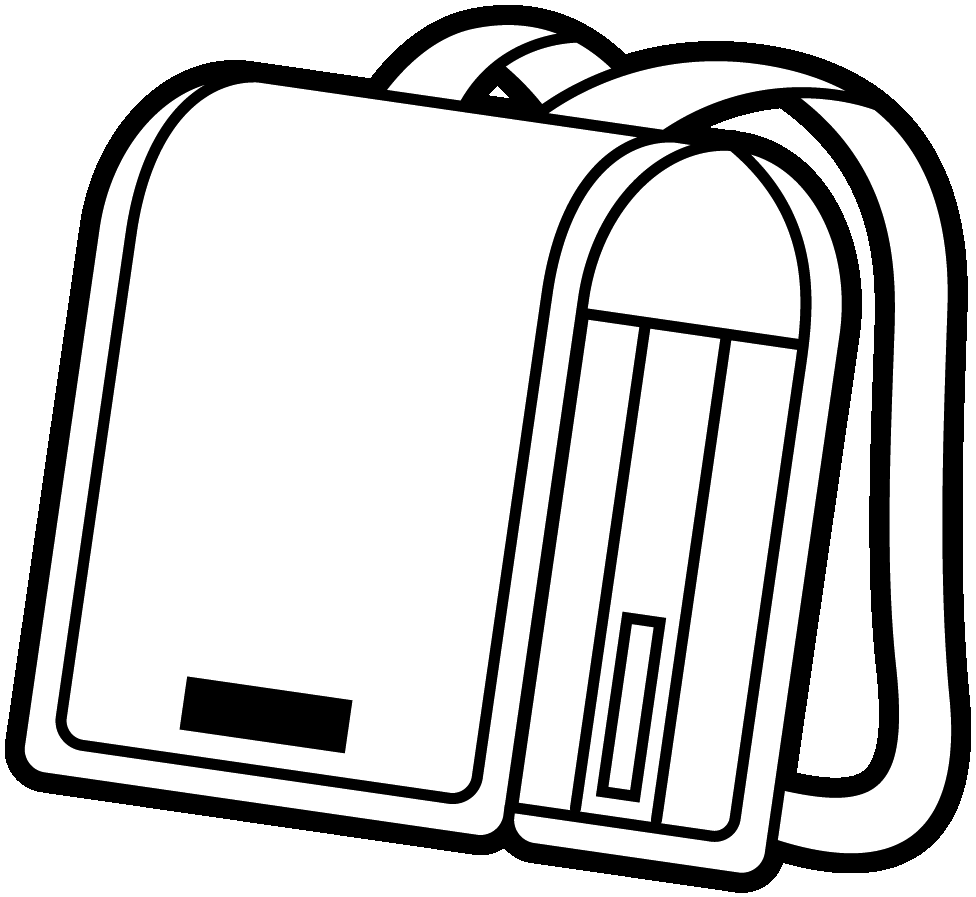 ～一人一人の個性を大切にした楽しい学校生活を目指して～小学校への入学にあたり、家庭、幼稚園・保育園などで、これまで「大事にしてきたこと（育ててきたもの）」や「日常生活でちょっとした手助けが必要なこと」などが、その年齢に合った形で継続されることがとても大切です。お子さんが、楽しく充実した学校生活を送ることができるように、小学校の先生方と、どんな学校生活が送れるか一緒に考えていきましょう。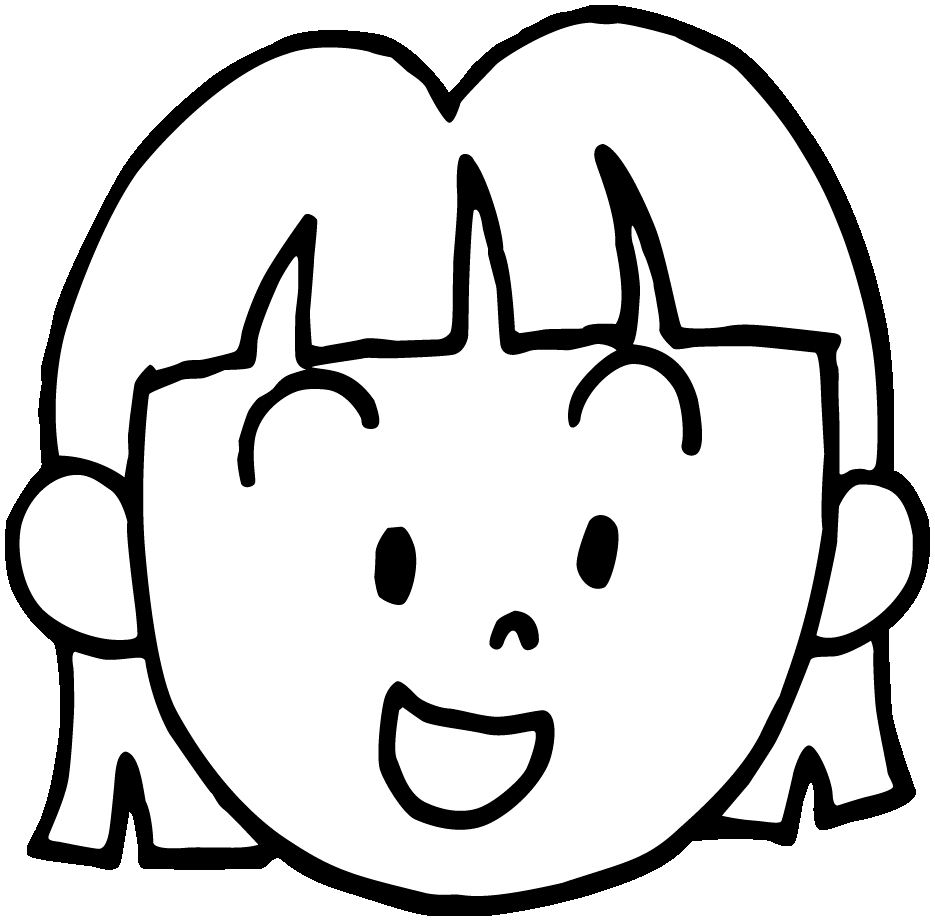 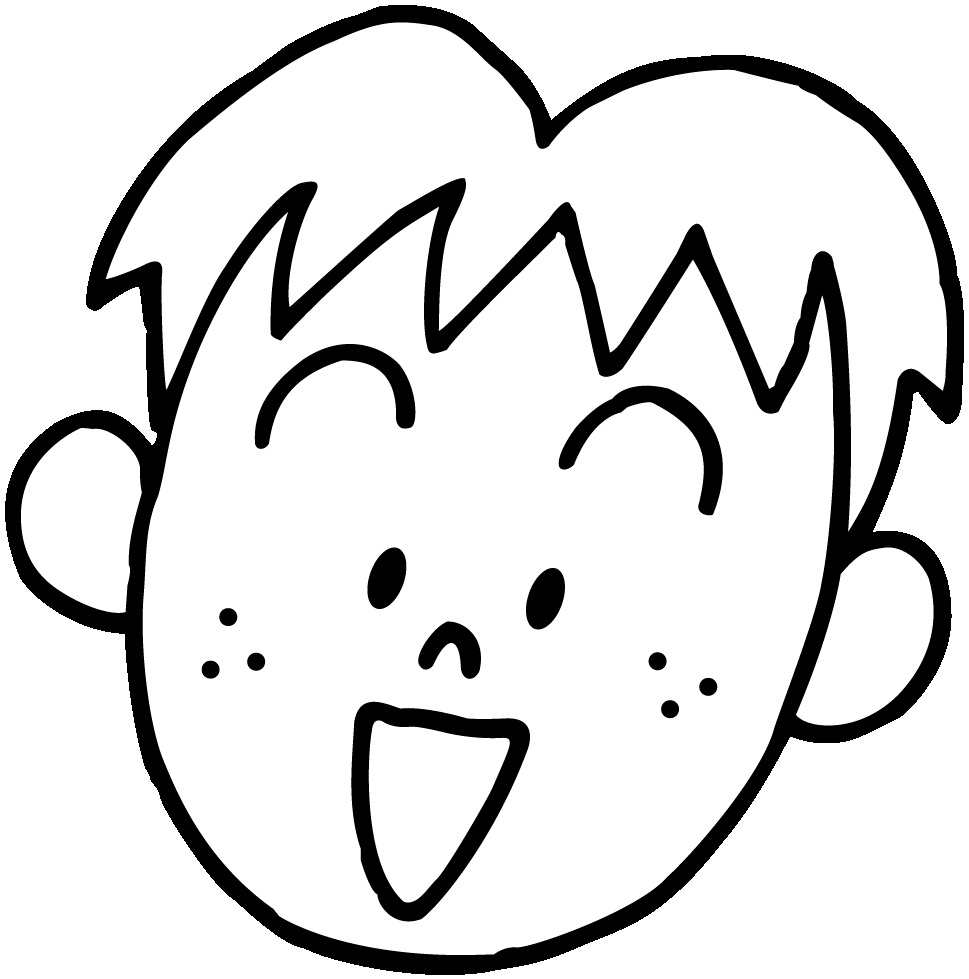 記入例を参考に、あてはまる項目にをして、空欄にはご自由にご記入ください。１．好きなこと（得意なこと）や嫌いなこと（苦手なこと）を教えてください。２．行動面の特徴や配慮が必要なことを教えてください。３．今までに相談したことがある相談機関（医療、教育、福祉等）からの引継ぎまたはアドバイス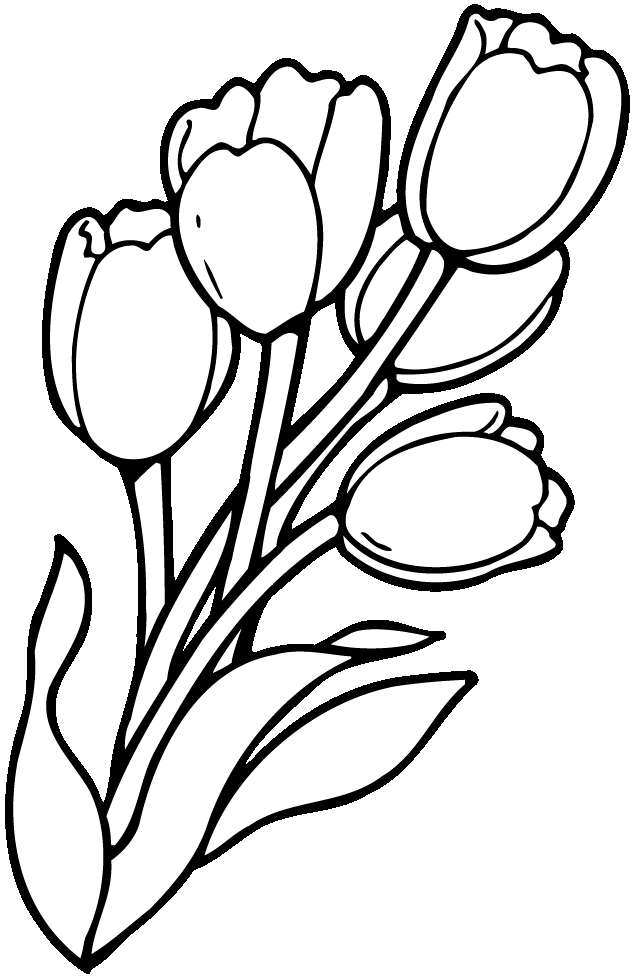 フリガナ性　別生年月日お子さんのお名前平成　　年　　月　　日生フリガナ続　柄保護者のお名前連絡先〒　　　　　　　　　　　　　　　　　電　話　　　　（　　　　）〒　　　　　　　　　　　　　　　　　電　話　　　　（　　　　）〒　　　　　　　　　　　　　　　　　電　話　　　　（　　　　）幼稚園・保育園・療育機関名記入者名記入者名記入者名相談機関名担当者名担当者名担当者名項目ご家庭での様子（保護者から）通園先での様子（幼稚園・保育園から）好きなこと・得意なこと聞く　　　　　　大きな運動話す　　　　　　細かい作業読む　　　　　　人とのかかわり数・計算　　　　大集団での活動書く　　　　　　小集団での活動片づけ　　　　　着替え食事　　　　　　その他聞く　　　　　　大きな運動話す　　　　　　細かい作業読む　　　　　　人とのかかわり数・計算　　　　大集団での活動書く　　　　　　小集団での活動片づけ　　　　　着替え食事　　　　　　その他好きなこと・得意なこと嫌いなこと・苦手なこと聞く　　　　　　大きな運動話す　　　　　　細かい作業読む　　　　　　人とのかかわり数・計算　　　　大集団での活動書く　　　　　　小集団での活動片づけ　　　　　着替え食事　　　　　　その他聞く　　　　　　大きな運動話す　　　　　　細かい作業読む　　　　　　人とのかかわり数・計算　　　　大集団での活動書く　　　　　　小集団での活動片づけ　　　　　着替え食事　　　　　　その他嫌いなこと・苦手なこと項目ご家庭での様子（保護者から）通園先での様子（幼稚園・保育園から）性格・行動に関する特徴※ご家庭において、お子さんが以下のような行動等を起こした場合、どのような対応方法を取られているか教えてください。（例）多動　　　　　　　チック衝動的　　　　　　パニックになる怒りっぽい　　　　落ち着きがない言葉より手が出る　こだわりが強い爪を噛む　　　　　奇声指しゃぶり　　　　その他※園において、以下のような行動等を起こした場合にどのような対応方法を取られているか教えてください。（例）多動　　　　　　　チック衝動的　　　　　　パニックになる怒りっぽい　　　　落ち着きがない言葉より手が出る　こだわりが強い爪を噛む　　　　　奇声指しゃぶり　　　　その他性格・行動に関する特徴指導上の工夫や必要な配慮保護者の願いとして、小学校入学に向けて大切にしてきたこと、育てていく中で工夫してきたこと、指導により伸びたこと、これからも伸ばしてほしいこと等。また、学校と相談したいこと。園において、就学後の支援に向けて大切にしてきたこと、指導により伸びたこと、これからも伸ばしてほしいこと等。指導上の工夫や必要な配慮